Laboratory 4: Biasing of MOS TransistorsPreliminary ExercisesMOS Biasing circuitsWhen using a MOS device as an amplifier, a biasing circuit is required to set the drain current in the correct region of operation. A good biasing circuit will provide stable DC current while maximizing the room for the device voltage swing.Three possible bias circuits are shown in Figure PL4.1. For each circuit, choose the resistor values to bias the circuit with ID = 50 mA, for VDD = 10V. The NMOS device is BS170, which has the following characteristics (taken from the datasheet):Here are a few useful hints for designing the circuit:For circuits (a), choose RD so that both RD and VDS drop VDD/2 at the DC bias current.For circuit (b), chose RD and RS so that they and VDS each drop VDD/3 at the DC bias current.In saturation, the drain current varies as the square of the overdrive voltage:
For circuit (c), RG is typically large (e.g. 10 MΩ).Resistive touch sensor amplifierFigure PL4.2(a) shows a simple resistive touch sensor.Why do we need the transistor? Can we have the same functionality using the circuit in Figure 3(b)?What are the functions of R1 and R2?What is the status of the LED before and after touching for (a)? Why?Using the Vt and kn values mentioned previously, what is the ID current before and after touching to the sensor? Show your calculations.Laboratory 4: Biasing of MOS TransistorsResults Sheet for Preliminary ExercisesNAME: 		LAB SECTION: 	MOS biasing circuitsSetting VGS with a resistor dividerRD = ____________RG1 = ____________RG2 = ____________Setting VG with feedback from a source resistor.RD = ____________RS = ____________RG1 = ____________RG2 = ____________Gate feedback from drain terminalRD = ____________RG = ____________Resistive touch sensor amplifier________________________________________________Laboratory 4: Biasing of MOS TransistorsLaboratory ExercisesINTRODUCTIONObjectivesCharacterize the BS170 MOS transistorDesign and compare different MOS biasing circuitsUse a MOS transistor as an amplifier for a resistive touch sensorSummary of ProceduresTrace a ID-VG curve of the BS170 transistorBuild different MOS biasing circuitsCompare the stability of the MOS biasing circuits with a second transistorBuild a resistive touch sensor amplifierMaterials RequiredMulti-meterPower supplyBreadboardBS170 transistorAssorted resistorsPotentiometerLEDPROCEDUREID-VG characterizationFor this step, we will verify the parameters given in the BS170 datasheet by doing an ID-VG sweep on the HP 4145/4155B.Connect the transistor’s gate, drain and source to three difference SMU channelsSetup the measurement to sweep the gate voltage while measuring the drain current. An example channel definition is given in Figure L4.1. Use a compliance of 100 mA, a drain voltage of 5 V, and sweep the gate voltage from 0 V to 5 V in steps smaller or equal to 0.1 V.Plot the drain current versus the gate voltage on a linear scale. What is the threshold voltage? What is the required voltage to get 50 mA of drain current? Calculate the kn for this transistor.MOS biasing circuitsIn this section, three biasing circuits will be studied. In particular, they will be tested on two different transistors to compare their stability.Build the following circuit, with VDD = 10 V. Use a 20 kΩ potentiometer for RG1, and use the RD value from the prelab. Measure RD precisely.Tune the potentiometer to obtain a drain current of 50 mA (by measuring across RD). Is it easy to achieve accurate control? As the transistor heats up with time, does the current stay stable?Measure the potentiometer RG1 and the gate resistor RG2 and determine VGS for this condition. Compare with the measurement in part 1.Replace the transistor with a different one without touching the potentiometer. Did the drain current change compared to the other transistor?Build the second biasing circuit, by adding a source resistor, calculated from the prelab (make sure you change RD if it has a different value from the first circuit). Measure RS and RD precisely.Repeat steps (b) and (d) for this circuit. Is the circuit more stable this time? Build the third biasing circuit as follow, with RD calculated from the prelab to get 50 mA. Is this circuit stable when you change the transistor? Why do we not need to tune a potentiometer for this biasing scheme?Knowing that the gain is set by the DC bias current in a MOS amplifier, what is the compromise with the simpler arrangement in the third circuit compared to the second circuit?Hint: compare the voltage drop across the transistor and the resistors between both circuits, and discuss which circuit would be able to amplify larger signals without saturating.Resistive touch sensor amplifierIn this part, we use the BS170 transistor to amplify the current from a resistive touch sensor.Implement the resistive touch sensor circuit in Figure 6 on the breadboard. Use the LED as an indicator. Make sure to change VDD to 3 V.Measure the gate voltage, the drain voltage, the source voltage and the drain current for before and after touching. Identify the region of operation of the transistor for each case.Do the measured values match with your calculated values?Laboratory 4: Biasing of MOS TransistorsResults Sheet for Laboratory ExercisesNAME: 		LAB SECTION: 	MOS transistor characterizationAttach a plot the drain current versus the gate voltage.Threshold voltage: ____________Required voltage to get 50 mA of drain current: ____________kn for this transistor: ____________MOS biasing circuitsRD: ____________Is it easy to achieve accurate control? As the transistor heats up with time, does the current stay stable?RG1: ____________	RG2: ____________	VGS: ____________Compare with the measurement in part 1.Variation in drain current between the two transistors: ____________RS: ____________RD: ____________Is it easy to achieve accurate control? As the transistor heats up with time, does the current stay stable?Variation in drain current between the two transistors: ____________Is this circuit stable when you change the transistor? Why do we not need to tune a potentiometer for this biasing scheme?What is the compromise with the simpler arrangement in the third circuit compared to the second circuit? Resistive touch sensor amplifierMeasured values:Do these measured values match with your calculated values from the prelab?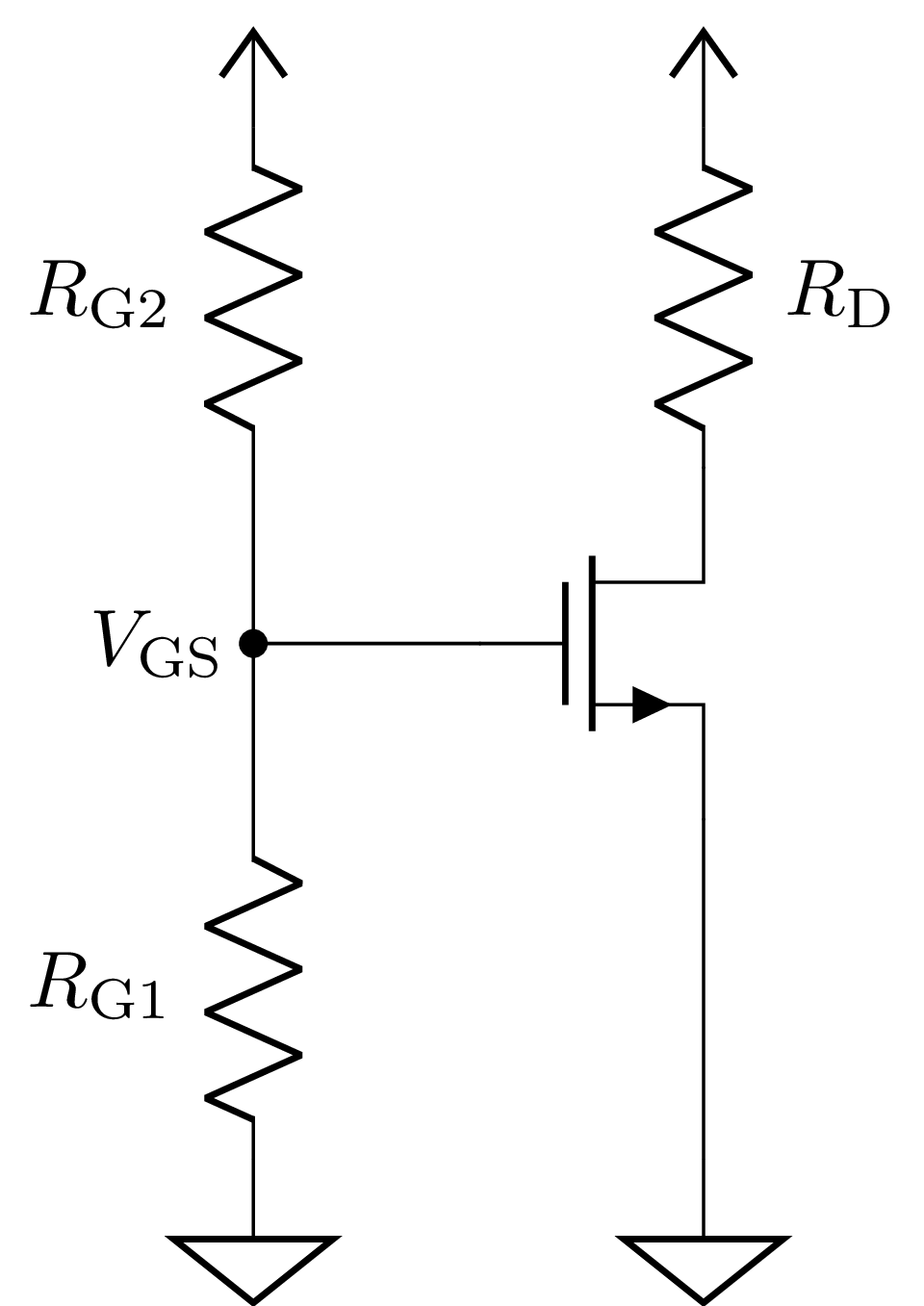 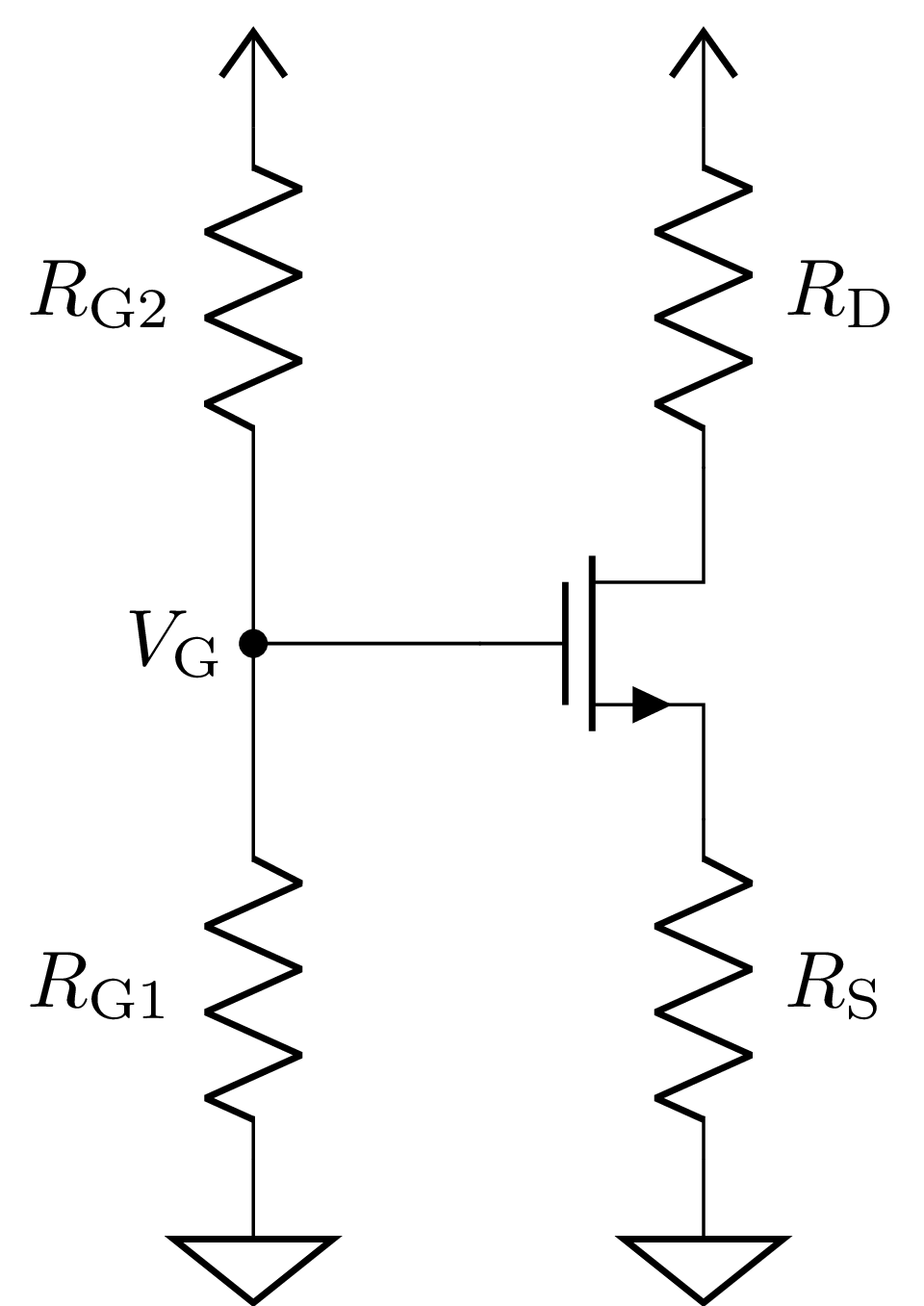 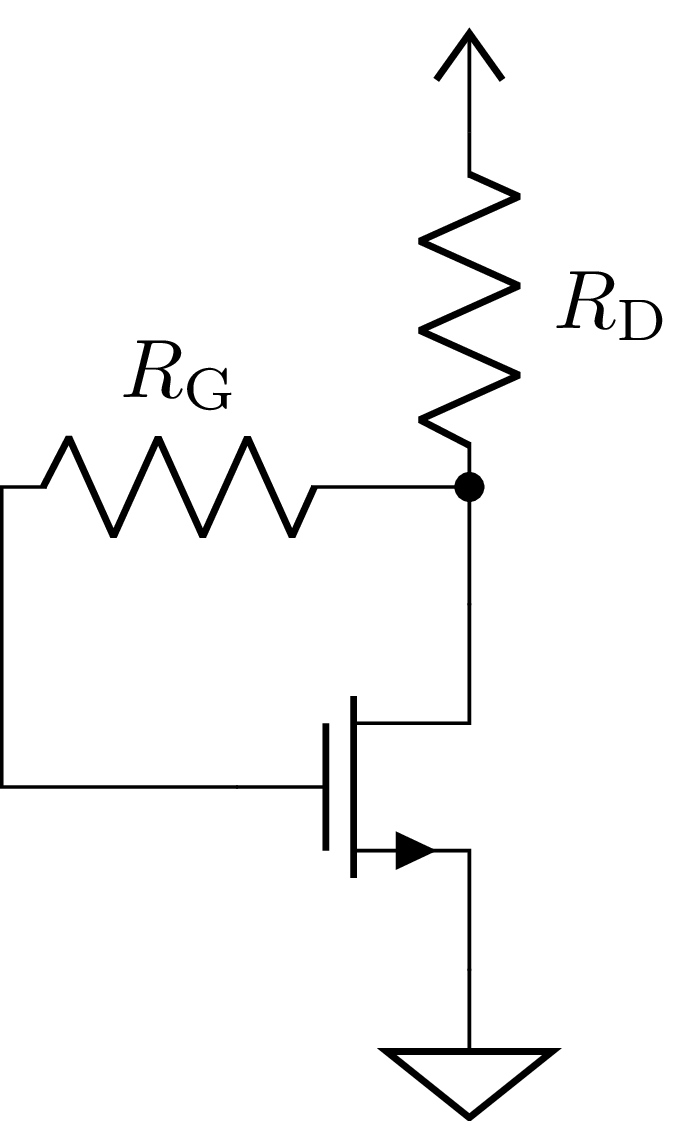 (a)(b)(c)Figure PL4.1: Different MOS biasing circuits. (a) Setting VGS with a resistor divider. (b) Setting VG with feedback from a source resistor. (c) Gate feedback from drain terminalFigure PL4.1: Different MOS biasing circuits. (a) Setting VGS with a resistor divider. (b) Setting VG with feedback from a source resistor. (c) Gate feedback from drain terminalFigure PL4.1: Different MOS biasing circuits. (a) Setting VGS with a resistor divider. (b) Setting VG with feedback from a source resistor. (c) Gate feedback from drain terminal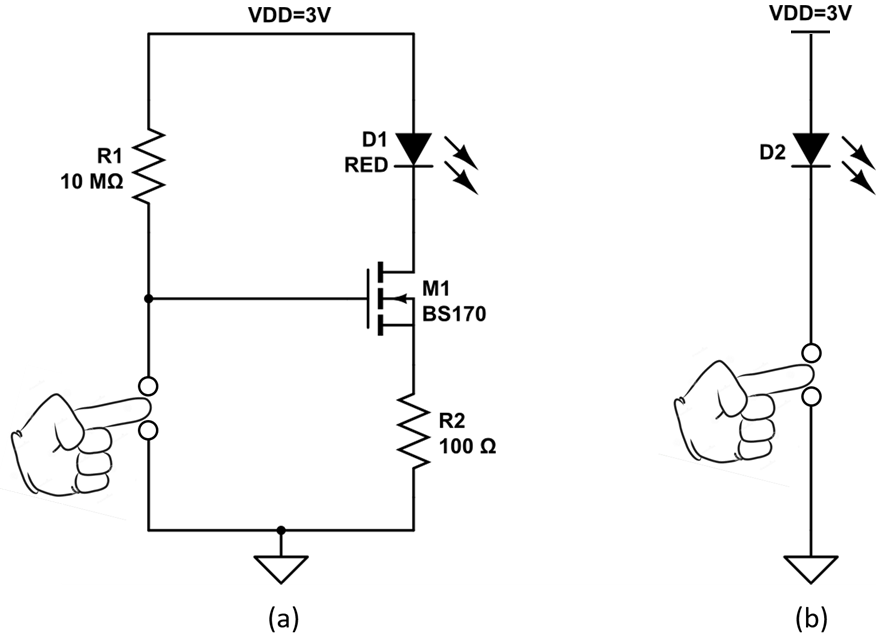 Figure PL4.2: Resistive touch sensor.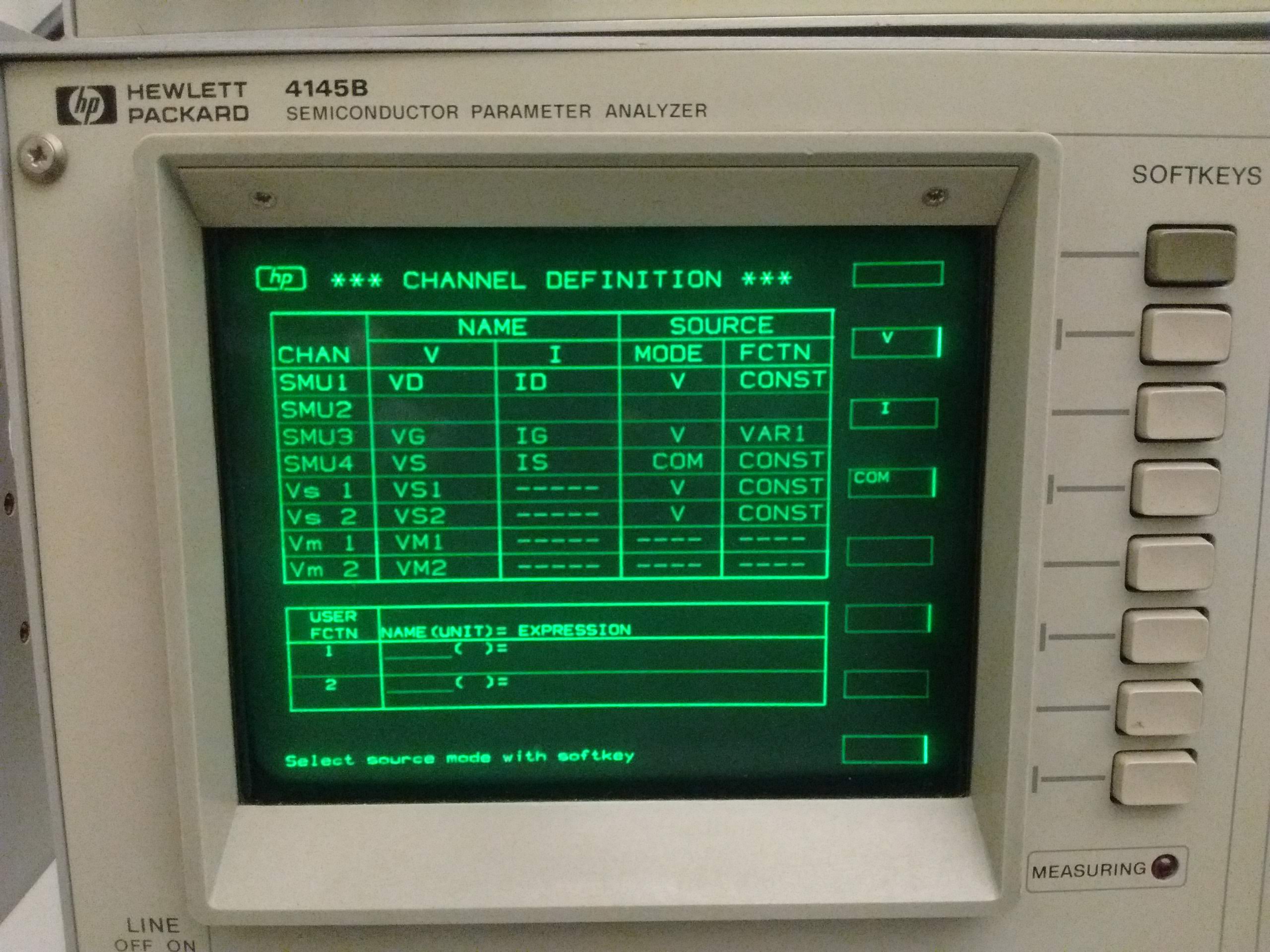 Figure L4.1: Channel definition for ID-VG sweep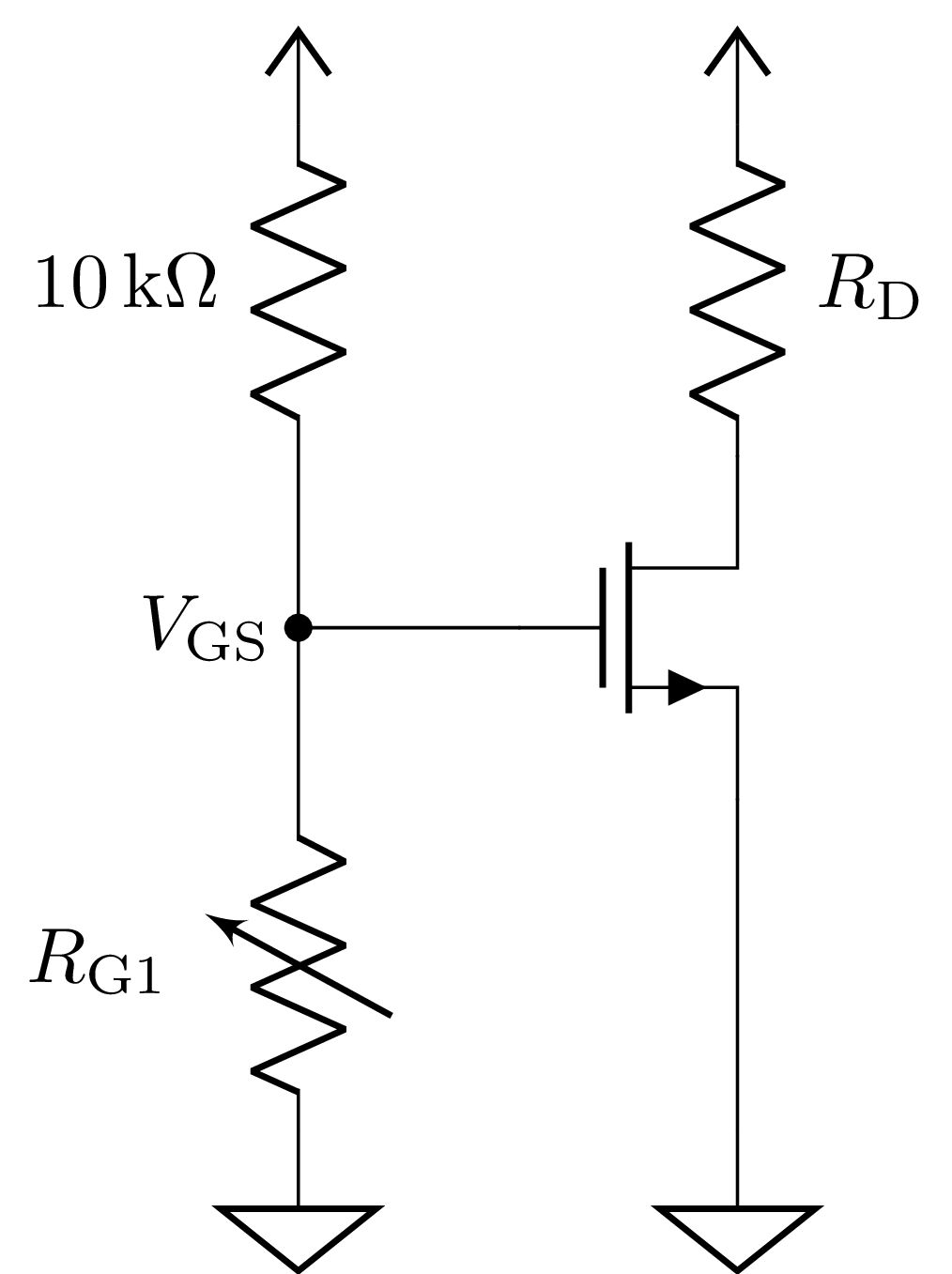 Figure L4.2: Biasing by setting the gate voltage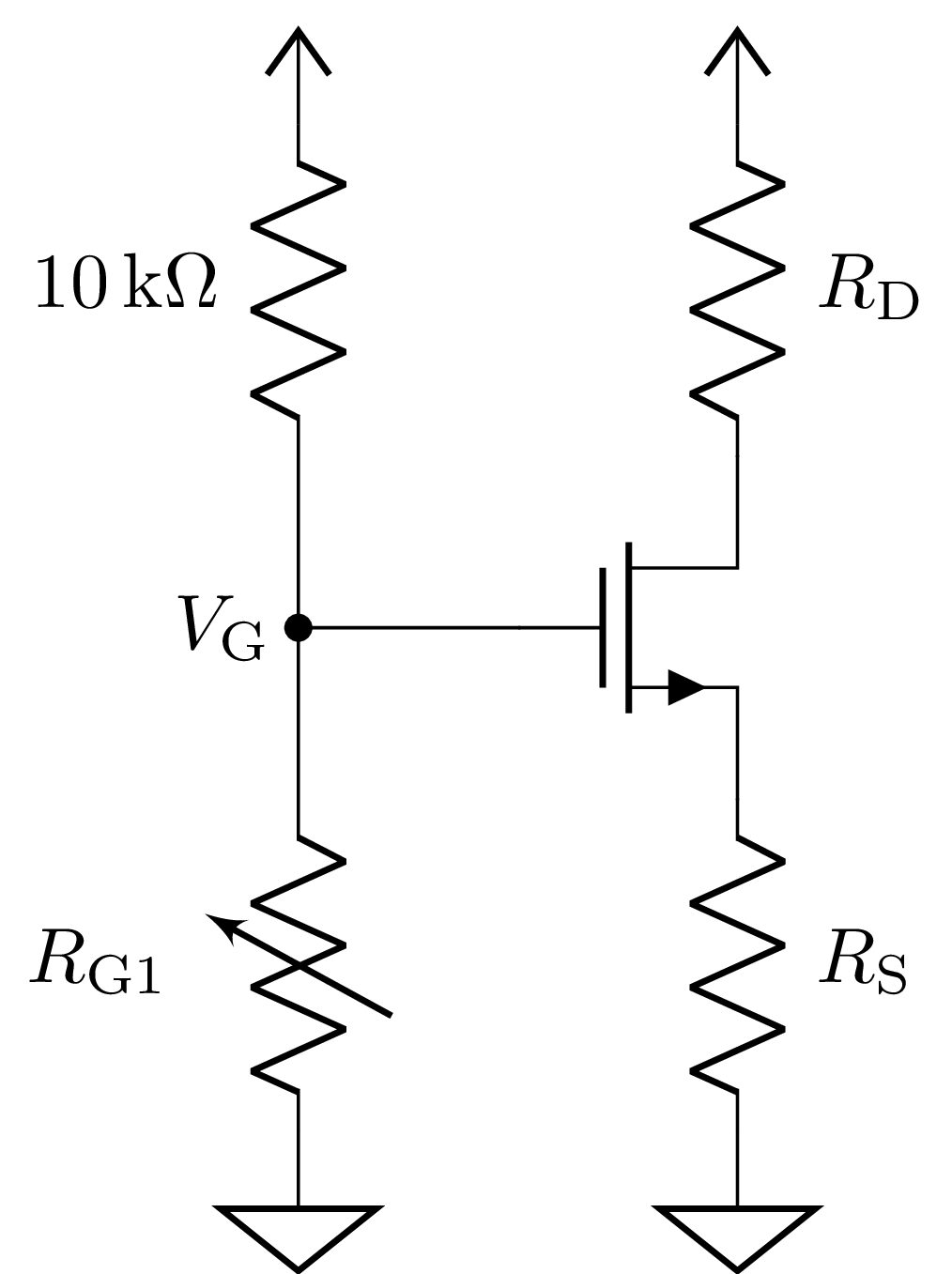 Figure L4.3: Biasing with a source resistor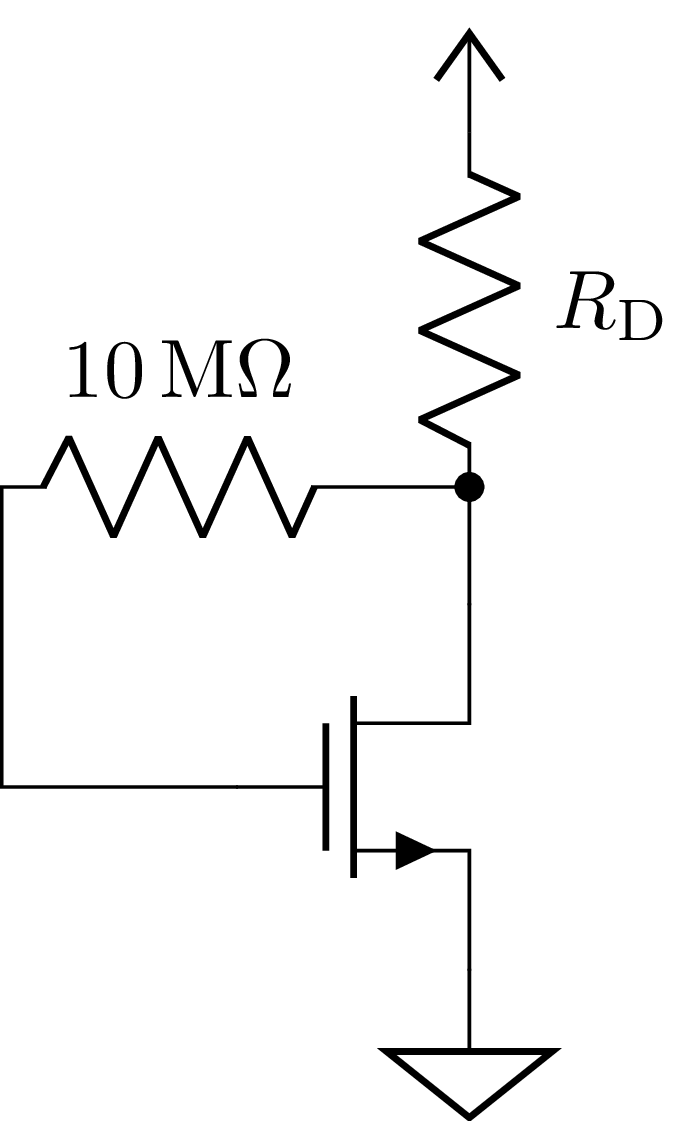 Figure L4.4: Biasing with feedback from the drain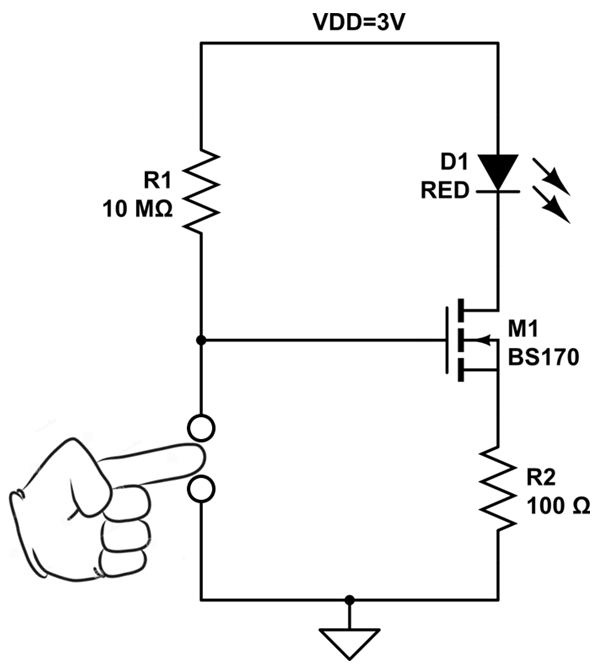 Figure L4.5: Resistive touch sensor amplifierVGVDVSIDRegion of operationBefore touchingAfter touching